WILDSIDE e RAI CINEMA presentano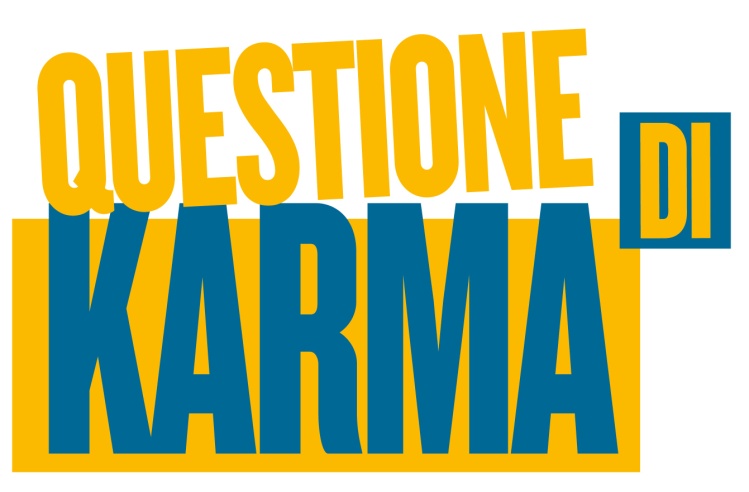 di Edoardo Falconecon Fabio De Luigi, Elio GermanoDaniela Virgilio, Valentina Cenni Massimo De Lorenzo, Corrado Solari Isabella Ragonese, Philippe Leroye conEros Pagnicon la partecipazione di Stefania SandrelliProdotto da Wildside con Rai CinemaDurata 87’Uscita 9 MarzoDistribuzione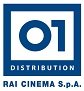 01 distributionMateriali stampa disponibili su: www.01distribution.it – www.lucherinipignatelli.itMedia partner:Rai Cinema Channel www.raicinemachannel.itCast ArtisticoGiacomo					FABIO DE LUIGIMario						ELIO GERMANOSerena					DANIELA VIRGILIO Alessandra					VALENTINA CENNIErnesto					MASSIMO DE LORENZOAntiquario					CORRADO SOLARIGinevra					ISABELLA RAGONESELudovico Stern				PHILIPPE LEROYFabrizio					EROS PAGNICaterina					STEFANIA SANDRELLICast TecnicoRegia 						EDOARDO FALCONESoggetto e Sceneggiatura			EDOARDO FALCONEMARCO MARTANIFotografia					MAURIZIO CALVESIMontaggio					LUCIANA PANDOLFELLIMusiche					MICHELE BRAGAScenografia					MASSIMILIANO STURIALECostumi					LUIGI BONANNOFonico					ADRIANO DI LORENZOCasting					DARIO CERUTIProduttore Esecutivo			OLIVIA SLEITEROrganizzatore generale			EMANUELE LOMIRYProdotto da					MARIO GIANANI e LORENZO MIELI per WildsideUna Produzione				WILDSIDE						con RAI CINEMADistribuito da					01 DISTRIBUTIONFilm ritenuto di interesse culturale dal Ministero dei Beni e delle Attività Culturali e del Turismo – Direzione CinemaSinossiGiacomo (Fabio De Luigi) è lo stravagante erede di una dinastia di industriali: la sua è una vita segnata dalla scomparsa del padre quando era molto piccolo e, più che interessarsi all’azienda, preferisce occuparsi delle sue mille passioni. L’incontro con un eccentrico esoterista francese, però, cambia le sue prospettive: lo studioso infatti afferma di aver individuato l'uomo in cui si è reincarnato suo padre. Trattasi di tal Mario Pitagora (Elio Germano), un uomo tutt’altro che spirituale, interessato solo ai soldi e indebitato con mezza città. Questo incontro apparentemente assurdo cambierà la vita di entrambi.Note di regiaSarebbe bello poter sistemare le cose lasciate in sospeso con una persona che non c’è più. Riannodare i fili della memoria, colmare i vuoti. Questione di Karma nasce da quest’idea. Da quel costante senso di perdita che accompagna le nostre vite e con il quale tutti dobbiamo, prima o poi, fare i conti. Ecco allora i nostri due protagonisti: un uomo che non vuole crescere, orfano da quando era bambino, che pur di recuperare il rapporto con quel padre che non c’è più, si affida ad un’antica credenza indiana. E un simpatico cialtrone, pieno di debiti e belle speranze, che, suo malgrado, si ritrova ad essere la “reincarnazione” di quel padre. Un’anima pura e un opportunista - due mondi totalmente opposti - che, grazie a quello strano incontro, avranno forse la possibilità di rinascere e diventare persone migliori. Questione di Karma, pur partendo da un assunto quasi metafisico, in realtà vuole essere solo una commedia “umana”. Nel vero senso della parola. Al centro la necessità di raccontare l’essere umano, quel microcosmo unico nel suo genere, semplice e complesso, dove ogni giorno si alternano senza soluzione di continuità piccole miserie a improvvisi slanci di generosità.  Proseguendo il discorso iniziato con Se Dio vuole, mi piaceva tornare ad affrontare temi universali. In questo caso: il tempo che passa, la necessità di trasformarsi per continuare a vivere, l’eterno bisogno di amare e sentirsi amati, e molti altri. Il tutto ovviamente senza mai rinunciare all’ironia e alla leggerezza. In questa avventura ho avuto la fortuna di avere come compagni due attori strepitosi come Elio e Fabio, che hanno deciso di mettersi in gioco, stravolgendo l’immagine a cui ci hanno abituato, in una divertente e divertita inversione di ruoli. Insomma i migliori interpreti che mi potessero capitare, perché esattamente come i personaggi a cui danno vita, sono capaci di cambiare ma, soprattutto, non hanno paura di farlo.Edoardo FalconeIntervisteIntervista ad Edoardo FalconeCome è nato il progetto di questo film?“Un giorno, pensando al vuoto che le persone care lasciano in noi, mi sono chiesto cosa sarebbe accaduto se a un uomo fosse concessa l'opportunità di incontrare, reincarnato in un altro, il padre che aveva perso quando era bambino. Come avrebbe reagito davanti a questa insperata occasione di veder realizzato il sogno di poter recuperare il tempo perso?”.  E cosa succede nel suo film?"Raccontiamo la storia di Giacomo (Fabio De Luigi), un quarantenne molto benestante, che non ha mai affrontato veramente la morte di suo padre avvenuta quando lui era piccolo. Una morte tragica, l’uomo si è suicidato. Quell'evento lo ha portato a essere diverso, molto sensibile, timido, riservato, e a riempire l'enorme vuoto con tanti interessi disparati e dispersivi: studia filosofie orientali, arti marziali e insoliti strumenti musicali. Giacomo sogna da sempre di incontrare suo padre incarnato nelle fattezze di un altro uomo, fino a quando si imbatte in un libro di un esoterista francese che sostiene di poter individuare con esattezza la persona in cui una persona si è materializzata a distanza di tempo. Giacomo si mette, così, in viaggio e ritrova in un piccolo borgo l'anziano esoterista (Philippe Leroy) che, dopo molte insistenze, finisce col fornirgli il nome e il cognome da lui invocato: è Mario Pitagora l’uomo in cui si è reincarnato suo padre. Giacomo lo rintraccia suscitando nell'altro prima diffidenza e poi un visibile interesse, è un uomo che vive alla giornata e pensa di poter sfruttare questa insolita opportunità. Se uno è un uomo mite, gentile e discreto, e con evidenti difficoltà relazionali, l'altro (Elio Germano) è uno scapestrato estroverso, fanfarone e superficiale, che bada solo al benessere materiale e indebitato con più persone. Nasce, così, un corto circuito tra un personaggio profondo e sensibile e un altro palesemente cinico e dedito all'arte di arrangiarsi. Un incontro da cui, paradossalmente, nascerà qualcosa di importante, un'amicizia solida che porterà entrambi a modificare radicalmente le loro vite".È una commedia ambiziosa che punta molto su scrittura e recitazione...“L’obiettivo era fare una commedia rigorosa e sganciata dai cliché, che cercasse spazio e verità per personaggi e situazioni. Volevo divertire il pubblico, ma anche di offrire spunti di riflessione. La scommessa è stata quella di realizzare una storia divertente che avesse una sua profondità dove i personaggi fossero reali e non soltanto "macchiette" e maschere finalizzate a strappare una risata. Credo molto nell'importanza della sceneggiatura e nella direzione degli attori e questa volta ho cercato una regia più curata, una "pulizia" e una verità, sia pure restando nell'assurdo della commedia e del suo spunto iniziale".Il tema della reincarnazione e le riflessioni esoteriche la interessano in modo particolare?"Conoscevo abbastanza bene l’argomento, ma non avevo nessuna intenzione di fare un film “spirituale". Quello della reincarnazione è stato solo lo spunto per dar vita a un discorso sul bisogno di essere amati, che mi ha dato l'occasione di creare situazioni da commedia ma anche di poter parlare di rapporti umani e di argomenti che mi interessano come la paternità. Il grande protagonista di "Questione di Karma" secondo me è il tempo che passa e ci trasforma. Il Giacomo che abbiamo portato in scena è un uomo che non è mai cresciuto, è rimasto legato alla figura mitizzata del padre che ha perduto quando era piccolo e l'incontro assurdo con un personaggio ai suoi antipodi, come Mario Pitagora, lo porterà in qualche modo a uno scambio che gli farà prendere coscienza di sé e a cambiare pur rimanendo fedele a sé stesso".Ha pensato ai due attori già in fase di scrittura?“Volevo lavorare con Fabio ed Elio e volevo anche coinvolgerli offrendo loro ruoli diversi da quelli in cui siamo abituati. Siamo abituati a vedere Elio nei panni di personaggi spesso drammatici e Fabio in quelli di uomini brillanti o esplicitamente comici. Questo cambiamento di prospettiva mi sembra, invece, molto interessante per loro e per noi".Che tipo di collaborazione ha instaurato con De Luigi e Germano?"Ogni volta che devo lavorare con un nuovo attore riparto da zero, cerco di pensare il meno possibile alla sua storia professionale. L'importante è sintonizzarsi con chiunque giocando alla pari, senza timori reverenziali, che fanno solo male al film".E come si è trovato con Stefania Sandrelli e Isabella Ragonese?"Sono stato felicissimo che abbiano accettato di lavorare con noi. Stefania oltre che essere una vera icona è un’attrice meravigliosa e una donna eccezionalmente simpatica e disponibile. Già in fase di scrittura pensavamo a lei. “Sarebbe fantastico se lo facesse la Sandrelli", ci dicevamo io e Marco Martani mentre scrivevamo il film. Isabella Ragonese è stata bravissima nel restituire l’umanità del suo personaggio della figlia, lavorare con lei è stato bellissimo dal punto di vista professionale e umano, così come è accaduto con Daniela Virgilio, Eros Pagni e con Massimo De Lorenzo: amo gli attori, non li ho mai considerati degli "strumenti" ma persone con cui lavoro e con cui condivido un progetto".Il Mario Pitagora interpretato da Elio Germano "cita" e ricalca tanti mascalzoni esperti nell'arte di arrangiarsi della commedia italiana del passato ma mantiene una sua umanità profonda."Il disperato è una figura tipica della commedia all’italiana, ma a me interessava dare a tutti i personaggi un’anima più sfaccettata: se Mario Pitagora fosse stato soltanto un simpatico mascalzone sarebbe rimasto un uomo superficiale, invece mi interessava raccontare la sua storia privata mostrando ad esempio il suo rapporto complicato con la moglie e con i figli. L'incontro tra lui e Giacomo rappresenta l'incontro di due umanità diverse, entrambe bisognose di essere amate anche se in modo differente”.Come si è rapportato invece con Fabio De Luigi?"Di Fabio conosciamo bene il tipico modo esuberante e pirotecnico di apparire in scena, ma questa volta ha un ruolo più misurato, quasi lunare. Quando ha letto il copione si è lanciato a capofitto nel progetto accettando subito la sfida perché ha visto il nostro film come un'occasione di mettersi alla prova con qualcosa di nuovo e di realmente diverso. Nel complesso tutta la lavorazione è stata molto serena, grazie anche alla produzione: Wildside mi ha messo in condizione di girare il film esattamente come lo volevo e di questo sono estremamente grato a tutti. In questa occasione ho consolidato ulteriormente il rapporto con Mario Gianani che si è innamorato del progetto e che mi è stato vicino in tutte le fasi della sua realizzazione fino alla post produzione, rivelandosi una persona con cui si possono condividere apertamente dubbi e riflessioni. Così come è avvenuto con Marco Martani ".Intervista a Fabio De LuigiChe cosa le è piaciuto del film e del suo personaggio?"Avevo visto la commedia di Edoardo Falcone "Se Dio vuole" e mi era piaciuta molto. Un'impressione positiva confermata dalla lettura della sceneggiatura di "Questione di Karma". In più amavo l’idea di interpretare un personaggio così distante da quelli  che mi hanno offerto sino a ora: Giacomo è un uomo buono e, per certi versi, ingenuo. Per essere credibile andava interpretato con più misura del solito, un coefficiente di difficoltà che mi ha stimolato molto".Che cosa gli succede in scena?"È un quarantenne che ha perso il padre quando era molto piccolo e che, essendo nato in una ricca famiglia di industriali, conduce una vita spensierata. Vive solitario e appartato, sviluppa una conoscenza del mondo attraverso i libri e non con la vita vissuta. Crede nella reincarnazione e cerca, da tempo, di ritrovare in qualcuno il padre morto tornato sulla Terra e in questa sua continua e bizzarra ricerca si imbatte in un libro che lo convince della fondatezza delle sue teorie. Si spinge così a consultare il suo autore, un anziano studioso francese piuttosto squinternato (Philippe Leroy) e si convince - grazie a lui - di aver ritrovato suo padre in un improbabile trentacinquenne romano in gravi difficoltà economiche che vive inseguito dai debitori, Mario Pitagora (Elio Germano). Inizia così a seguirlo, cerca di fare amicizia con lui, invano, fino a quando Mario capisce che può sfruttarlo per trarne tutti i vantaggi del caso. Il film racconta l’incontro tra queste due personalità così diverse che iniziano a coesistere e ad integrarsi fino a dar vita a una imprevista e profonda amicizia".Che differenze c’è tra il Giacomo di questo film e gli altri suoi personaggi? "Giacomo si presta molto alle mie caratteristiche, non è troppo lontano da me. Nella fase iniziale del film abbiamo lavorato molto sulla credibilità, era infatti necessario dare solidità a un uomo che poteva sembrare un sempliciotto e che, invece, si rivela come una persona di grande spessore che non ha sviluppato la parte emotiva della vita e non si è ancora mai confrontato adeguatamente con gli altri. È un tipo solitario, non ha amici, e quando crede di riconoscere suo padre reincarnato in quel fanfarone di Mario, scopre stupito che si possono avere delle frequentazioni amichevoli anche al di fuori della propria famiglia. Al cinema mi hanno sempre intrigato molto le storie di incontri tra persone e il racconto di grandi amicizie".Che rapporto ha stretto con Elio Germano?"Elio è un grandissimo attore, in grado di interpretare qualsiasi storia o personaggio. Avevamo lavorato insieme sul set del film di Gabriele Salvatores "Come Dio Comanda" ma in un contesto piuttosto serio e cupo, molto diverso da quello offerto dal film di Falcone: penso che sia uno degli interpreti più importanti del nostro panorama artistico e vederlo recitare è sempre un grande piacere, da un punto di vista sia professionale che umano". Avevate un copione rigido da rispettare o eravate anche liberi di improvvisare?"Edoardo Falcone riesce ad instaurare sempre sul set un clima di (presunta…) democrazia: ascolta tutti e poi decide autonomamente. Giustamente, aggiungo io. Con lui sono andato subito d'accordo, è un regista dal perfezionismo maniacale, che capisco e condivido. Quando ho capito la sua attenzione meticolosa per ogni singolo dettaglio di ogni scena mi sono fidato e mi sono lasciato trasportare, anche quando mi chiedeva di limare certe brevi battute con piccole sfumature di toni di voce ogni volta differenti...mi piace molto lavorare in questo modo, era esattamente quello che cercavo. Edoardo ed io ci siamo incontrati spesso nelle settimane precedenti alle riprese in cui lui aveva già tutto ben chiaro in mente, abbiamo ragionato a lungo sul ruolo che avrei dovuto interpretare e lui è stato molto chiaro da subito. Ho capito immediatamente che la cosa a cui teneva di più (e che ho subito condiviso) era dare credibilità al personaggio di Giacomo e fare in modo che ci si potesse affezionare a lui senza pensare che si trattasse di uno sprovveduto e che la storia restituisse in scena la sua profondità d'animo. Si tratta in fondo di un adulto che si fida ciecamente di un palese cialtrone e per questo poteva essere scambiato soltanto per un ingenuo senza nerbo ma  in realtà si tratta di un uomo che si fida degli altri senza riserve e questa sua purezza finisce col conquistare - trasformandolo, in una persona diversa da quella che era prima - un tipo furbo e smaliziato come il Mario Pitagora di Elio Germano che fino a quel momento ha vissuto solo di espedienti".Quanto ha sentito vicino il tema della reincarnazione affrontato in scena?"Non credo che si tratti di un argomento così determinante nello sviluppo della nostra storia, non riguarda tanto da vicino la vita quotidiana della gente e non pretende di rispecchiare il momento civile e sociale del Paese ma si spera che possa diventare interessante e curioso per lo sviluppo narrativo. Secondo me “Questione di karma" è un  film un po' diverso da quelli che siamo abituati a vedere, sia nella trama che nella scelta degli interpreti, c'è un grande cast con nomi di grande peso che arrivano dal cinema autoriale o dal grande teatro di prosa ed è bello che Edoardo Falcone abbia deciso di mescolare un po' le carte in tavola. La storia che racconta finisce col coinvolgere chi guarda, soprattutto sul piano emotivo, il divertimento non è mai dovuto a un guizzo estemporaneo ma dipende dalla precisione della scrittura: Edoardo è un autore insolitamente attento ai particolari e profondamente convinto di quello che ha scritto e che ha girato, crede nella struttura narrativa, nella interazione tra i personaggi e nelle situazioni, non alle battute fine a sé stesse ".E con gli altri colleghi come è andata?"Isabella è una bravissima attrice che conosco e stimo da tempo, quando incontri belle persone super professionali e preparate si fa fatica a trovarsi male. Stefania Sandrelli poi è un monumento del cinema italiano e internazionale, un'attrice fantastica oltre che una donna estremamente divertente: la sua "lunarità" la rende adorabile in qualunque sua forma".Intervista ad Elio GermanoChe cosa le è piaciuto di questo progetto?"Nelle mie scelte professionali cerco sempre di non ripetermi. Ultimamente mi era capitato di aderire, però, sempre più spesso a progetti drammatici e leggendo la sceneggiatura di Edoardo Falcone e Marco Martani ho capito che avevo di fronte la possibilità di dar vita a qualcosa di diverso, rispetto ai miei ruoli precedenti ma anche a tante recenti commedie. Già in fase di scrittura si percepiva bene le caratteristiche del mio personaggio, Mario Pitagora: non si puntava a un umorismo facile, da battuta, ma si faceva un preciso rimando a tanti classici cialtroni della grande commedia all’italiana del passato. Ruoli che però, in fondo, rivelano una profonda umanità al di là della redenzione obbligatoria di tante storie a lieto fine". Chi è il Mario Pitagora che interpreta?"È un trentacinquenne romano senza particolari qualità, furbo, mitomane e piuttosto cinico, che costruisce tutti i suoi affetti, a partire da quelli familiari, sulla base del denaro. Cerca da una vita di fare il businessman senza mai esserne all'altezza e tutto, intorno a lui, è piuttosto ‘scassato’, dall'automobile alla vita affettiva. Nel suo tentativo di portare avanti un modello umano vincente, ha accumulato continui fallimenti, è regolarmente inseguito dai creditori ma non si dà per vinto, e continua a inseguire vanamente successo e denaro. L'incontro con un uomo sensibile e buono come Giacomo, gli mette di fronte il suo opposto speculare, l'esatto contrario del modello del vincente rampante e spietato: si tratta di una persona che riempie la sua vita di altri interessi: è colto, raffinato, si occupa di cultura, di filosofia orientale e di esoterismo ed è una persona pronta a dare senza chiedere nulla in cambio. A Mario tutto questo non sembra vero, grazie a quell'uomo che gli sembra solo uno stupido, la soluzione dei suoi problemi sembra all'improvviso a portata di mano e decide così di sfruttare a modo suo la situazione. Col passare del tempo, però, tutti i suoi tentativi di trarne profitto risultano fallimentari fino a quando finirà col capire che forse quell'uomo ai suoi antipodi non è affatto uno sprovveduto e si ritroverà, così, a cambiare profondamente dando vita ad un rapporto umano inaspettatamente leale, sincero e importante".A chi somiglia Mario Pitagora?"Ho ritrovato in lui le caratteristiche di certi personaggi interpretati da Alberto Sordi, Gigi Proietti e Carlo Verdone. C'è un connotato innegabile del romano cialtrone, che si finge uomo di mondo e di affari ma che - in realtà - vive di espedienti sfruttando gli altri. Per me è una maschera eterna della commedia dell'arte, un carattere che si aggancia evidentemente a quel genere nobile della nostra commedia degli anni 60 e 70"Quali sono secondo lei le qualità principali di Edoardo Falcone?"È un regista che si batte molto per la sua storia e per restituire la sua idea di fondo così come l'ha pensata. Aveva chiaro in mente il montaggio e il percorso del suo film, molto prima di iniziare a girarlo. Nelle settimane precedenti alle riprese ci siamo parlati a lungo confrontandoci apertamente. Edoardo è un autore molto attento alla scrittura e anche ad una certa musicalità del racconto. È per questo che alla fine il copione si è rivelato piuttosto ricco, articolato e preciso, anche se poi quando ci siamo ritrovati sul set inevitabilmente sono venute fuori alcune idee che hanno arricchito il personaggio da un punto di vista umano".E con Fabio De Luigi come è andata?"C'eravamo incontrati qualche anno fa sul set del film di Gabriele Salvatores "Come Dio Comanda", in un contesto completamente diverso perché si trattava di un "noir". Sono da tempo un suo grande suo fan, mi diverte sempre molto ma credo che questa volta si sia messo più in gioco del solito. Lo stesso è accaduto a me: in fondo noi attori abbiamo sempre di fronte una sorta di "gioco della reincarnazione" per cui ci trasformiamo ogni volta, nelle situazioni più disparate, in qualcuno diverso da noi. In questo film io e Fabio indossiamo entrambi panni per noi poco comuni, è come se ci fossimo reincarnati in due personaggi opposti dai nostri soliti, lontani dalla nostra immagine abituale, ammesso che ce ne sia una. Devo dire che mi sono divertito molto non solo con De Luigi ma con tutti, ad esempio mi sono ritrovato a girare per la quarta volta con Isabella Ragonese ed è sempre un piacere che si rinnova anche se qui recitiamo insieme in una commedia brillante. Stefania Sandrelli, poi, per me è sempre stata un’icona. Ha fatto tanti film che rappresentano la storia del cinema italiano: "Novecento" o "C'eravamo tanto amati”, solo per citarne un paio. Nelle pause di lavorazione la "perseguitavo" bonariamente cercando sempre di farmi raccontare da lei degli aneddoti. È un'attrice e una donna capace di essere sempre schietta e diretta, è sempre a suo agio con la commedia grazie anche alla sua vaghezza lunare e alla sua grande autoironia. Ero ovviamente pazzo di gioia per la possibilità di recitarle accanto ma provavo anche un certo "straniamento" nel giocare alla pari con lei, un grandissimo onore avere come interlocutrice una persona così geniale e incredibile".Intervista a Stefania SandrelliChe cosa l'ha portata a scegliere questo film?"Ho letto la sceneggiatura e mi è sembrata molto interessante e molto ben scritta. Ho incontrato Edoardo Falcone e ho capito che aveva le idee chiare su tutto e mi sono fidata: quando mi fido mi affido. Ho trovato molto curioso, spiritoso e ironico il personaggio che ero chiamata ad interpretare, una signora borghese un po' sciroccata, "inossidata" nelle vicissitudini di una vita familiare movimentata che l'ha portata ad esperienze piuttosto paradossali. Mi ha divertito molto interpretarla, perché è una donna pragmatica e senza nessun filtro, apre la bocca e dà fiato alle trombe, non succede spesso se non agli anziani e ai bambini di parlare così liberamente senza freni. Al cinema, diversamente dal teatro, conta molto il non detto e il non visto, che sono più eloquenti di tante battute o spiegazioni, e ho trovato molto buffo che lei, dopo aver parlato con il nuovo amico di suo figlio (che furbescamente ha lasciato credere anche a lei di essere la reincarnazione di suo marito morto), finisce come in trance col rivolgersi a lui come se fosse davvero suo marito tornato sulla Terra ".Come si è trovata con i suoi compagni di lavoro?"Mi sono divertita moltissimo con tutti: Elio Germano è uno dei più grandi attori in circolazione, oltre che una persona adorabile. Da spettatrice avevo già verificato quanto si trovasse sempre a suo agio sia con le commedie che con le storie e le situazioni più drammatiche, ma conoscendolo e vedendolo all'opera ho scoperto che è ancora più bravo di quello che pensavo. Questa volta era alle prese con un ruolo completamente diverso, somigliava a certi mascalzoni furbetti della grande commedia italiana di costume. Elio è un attore che studia e si prepara molto, è intelligente e ha finito con inglobare il personaggio e col farlo suo fino a sembrare naturale. Stesso discorso vale per  Fabio De Luigi: è un attore eccezionale, ha grandi tempi comici ed è molto spiritoso. Sul set era molto concentrato, il suo è un personaggio piuttosto complesso, e per farlo al meglio non perdeva mai la sua calma, la sua “allure". Una volta gli ho detto che pensavo fosse importante l'opportunità che aveva con il suo ruolo di rappresentare la bontà oltre che una certa ingenuità, una dote oggi sempre più rara da mettere in luce".Cosa le è piaciuto invece di Isabella Ragonese?"Ha una faccia molto spiritosa, tipica di "quella che la sa lunga", è intelligente, sveglia e sensibile, ha un sorriso meraviglioso, infantile, autentico e generoso e si fa perdonare tutto... A me piacciono questi contrasti, nella sua immediatezza e freschezza rivedo un po' me stessa da giovane. Rivedo un po' in ogni attrice giovane il mio percorso, mi ci misuro e confronto, mi ricorda i miei trascorsi. Il mio è un mestiere che ho sempre affrontato con estrema passione e disponibilità e che costituisce una parte fondamentale della mia vita personale che comunque ho sempre vissuto pienamente. Intervista ad Isabella RagoneseCome è stata coinvolta in questo progetto?"Sono stata contattata da Edoardo Falcone di cui avevo visto e apprezzato la commedia "Se Dio Vuole" e le altre di cui era stato solo sceneggiatore. Mi piaceva il suo modo asciutto di girare. La commedia è un genere che ha a che fare con certi meccanismi a orologeria ed Edoardo è un autore preciso e attento, che predilige la commedia di situazione e non tende mai a strafare. Questa volta gli interessava dar vita a un film brillante, dove la risata nascesse dalla scrittura e a me è sempre piaciuto questo tipo di commedia dove viene curato l'insieme e non si delega tutto all'estroversione del comico di turno".Chi è Ginevra, il suo personaggio?"Ginevra è una giovane manager che tiene alla continuità dell'azienda di famiglia, pensa solo al lavoro e architetta insieme a suo padre un piano per far cedere a suo fratello Giacomo le quote delle azioni della fabbrica che gli spetterebbero invece di diritto. Giacomo è diverso da lei, non sarà mai capace di guidare una grande azienda, coltiva interessi diversi, è una persona dai forti interessi spirituali che si dedica a passioni e hobby che secondo lei e suo padre sono inutili e stupide. In un primo momento l'ingresso nella vita di suo fratello del nuovo amico Mario Pitagora viene vissuto dalla ragazza solo come una furba speculazione di un truffatore che vuole trarre vantaggio dall'ingenuità di Giacomo ma, con il passare del tempo, capisce che si tratta di una persona che smuove qualcosa e che rappresenta un po' di calore e di crescita per il fratello.Che cosa le è piaciuto del suo personaggio?"Ginevra si rivela un personaggio all'apparenza cinico e spietato ma poi anche capace di emozioni. In genere mi capita di interpretare donne che hanno un colore "caldo" e questa volta mi interessava l'opportunità di indossare in scena "maschere" diverse, non mi era mai capitato di interpretare una manager calcolatrice e ambiziosa, che lascia così poco spazio ai sentimenti. È una giovane donna in carriera molto fredda e dedita solo al lavoro che è in pratica solo l'ombra di suo padre, una figura a cui lei si ispira in tutto e per tutto cercando di somigliargli. Nonostante il personaggio non abbia molto spazio nel racconto credo che abbia comunque col tempo una bella evoluzione, capisce che suo fratello Giacomo, da lei considerato sempre uno scemo, non è poi così scemo come pensava e inizia a rispettarlo e a volergli bene. Credo sia molto bello e toccante il suo passaggio graduale dall'insensibilità e dalla fredda razionalità a tutti i costi, ai sentimenti e a qualcosa di meno tangibile ma profondo". Come si è trovata con Falcone e con gli altri attori?"Mi piace entrare nel mondo che, ogni volta, mi viene proposto da un diverso regista. Edoardo è molto attento alla scrittura e lascia poco o nulla all'improvvisazione, cerca di calibrare tutto prima di andare sul set e cerca di tenere le briglie ai suoi attori che tendano a strafare: lavorare con un regista di questo tipo mi interessava moltissimo. Stefania Sandrelli, poi, è un'attrice molto libera che nonostante abbia interpretato i film più belli del nostro cinema ha mantenuto nel tempo un'immediatezza, una freschezza e una verità che auguro a tutti di conservare sempre: con lei hai la sensazione che il nostro non sia soltanto un lavoro ma anche un gioco e che la possibilità di divertirsi sulla scena non lo rende un mestiere meno importante di altri. Fabio De Luigi,  invece, mi ricordava per gli atteggiamenti e le espressioni il mio vero fratello; questo mi ha aiutato a rendere più emozionante in scena un rapporto che, in un primo tempo, è anche all'insegna della competitività e che poi si trasforma in un legame più profondo rispetto a quello di un'amicizia. Fabio è una persona umanamente molto empatica, con lui è difficile non trovarsi bene e tra noi si è sviluppata, a poco a poco, una relazione fraterna, un po' come avviene nel film ai nostri personaggi. Fabio è una persona che ha il fascino della bontà, ti ispira fiducia e, a sua volta, è anche un attore molto esigente con se stesso che in questo caso è stato  messo alla prova per giocare a ribaltare la parte comica: sono venute fuori così certe qualità umane che non appartenevano alla "maschera" o al personaggio ma erano davvero sue. Con Elio Germano, infine, avevo già recitato tre volte (in "Tutta la vita davanti" di Virzì, "La nostra vita" di Luchetti e ne "Il giovane favoloso" di Martone) e in questo nostro quarto film abbiamo avuto una sola scena insieme, ma per me è sempre molto bello incontrarlo su un set in situazioni diverse". Filmografie essenziali(dal 2000)EDOARDO FALCONE (regista)2010	A NATALE MI SPOSO di P. Costella (sceneggiatore) 	TUTTO L’AMORE DEL MONDO di R. Grandi (sceneggiatore) 2011	MATRIMONIO A PARIGI di  C. Risi (sceneggiatore) 	NESSUNO MI PUÒ GIUDICARE  di M. Bruno (sceneggiatore) 2012	MAI STATI UNITI di C. Vanzina (sceneggiatore) 	VIVA L’ITALIA di M. Bruno (sceneggiatore) 2013	STAI LONTANA DA ME di A.M. Federici  (sceneggiatore) 	UN MATRIMONIO DA FAVOLA di C. Vanzina (sceneggiatore) 2014 	SE DIO VUOLE (sceneggiatore e regista)	TI RICORDI DI ME? di R. Ravello (sceneggiatore)	CONFUSI E FELICI di M. Bruno (sceneggiatore)2015	FOREVER YOUNG DI F.Brizzi (sceneggiatore) FABIO DE LUIGI (Giacomo)Teatro2002	IRMA LA DOLCE regia di J. Savary06 /07	IL BAR SOTTO IL MARE regia G. GallioneTelevisione2000	MAI DIRE MAIK Italia 100/04	MAI DIRE DOMENICA Italia 12005	FESTIVALBAR Italia 1	LOVE BUGS  Italia 1	LOVE BUGS 2 Italia 1	MAI DIRE LUNEDÌ Italia 12007	MAI DIRE MARTEDÌ Italia 12008	LE IENE Italia 12009	ALL STARS Italia 1Cinema2000	SE FOSSI IN TE di G. Manfredonia2001	IL GRUPPO di A. Di Francisca	UN ALDO QUALUNQUE di D. Migliardi2002	LE MISURE DELL'AMORE di P. Genovese, L. Miniero2004	È GIÀ IERI di G. Manfredonia	OGNI VOLTA CHE TE NE VAI di D. Cocchi2005	MADAGASCAR di E. Darnell, T. MacGrath2006	NATALE A NEW YORK di N. Parenti2007	NATALE IN CROCIERA regia N. Parenti2008 	NATALE A RIO regia N. Parenti	COME DIO COMANDA regia G. Salvatores2009	EX regia F. Brizzi	GLI AMICI DEL BAR MARGHERITA regia P. Avati	HAPPY FAMILY regia G. Salvatores2010	MASCHI CONTRO FEMMINE di F. Brizzi	TOY STORY 3 di L. Unkrich2011	LA PEGGIOR SETTIMANA DELLA MIA VITA di A. Genovesi	RIO di C. Saldanha2012	COM’È BELLO FAR L'AMORE di F. Brizzi	IL PEGGIOR NATALE DELLA MIA VITA di A. Genovesi2013	ASPIRANTE VEDOVO di M. Venier2014	SOAP OPERA di A. Genovesi	UNA DONNA PER AMICA di G. Veronesi2015	SI ACCETTANO MIRACOLI di A. Siani2016	TIRAMISÙ di F. De LuigiRadio2002	Il CAMMELLO DI RADIODUE ELIO GERMANO (Mario)Teatro2000	IPPOLITO regia di I. De Matteo 2002	LE REGOLE DELL’ATTRAZIONE regia di L. Guadagnino2004	I RACCONTI DELL’ILIADE regia di A. Baricco10/12	THOM PAIN regia di E. GermanoTelevisione2000	PADRE PIO di C. Carlei	UN MEDICO IN FAMIGLIA 2 di A.A.V.V.	VIA ZANARDI 33 di A. De Leo e A. Serafini2001	PER AMORE di C. Cincinnati e P. Exacoustos	SOFFIANTINI di R. Milani2002	PADRI di R. Donna2003	FERRARI di C. Carlei2004	TI PIACE HITCHCOCK di D. Argento2011	FACCIA D’ANGELO di A. Porporati (Miglior attore al Roma Fiction Festival 2012)2016	IN ARTE NINO di L. ManfrediCinema 2000	CONCORRENZA SLEALE di E. Scola2001	LA STORIA CHIUSA (corto) di E. Corapi (Nastro D’Argento 2001)	RESPIRO di E. Crialese	ULTIMO STADIO di I. De Matteo2002	LIBERI di G.M. Tavarelli	ORA O MAI PIÙ di L. Pellegrini2003	CHE NE SARÀ DI NOI di G. Veronesi	GAS (corto) di C. Noce (Festival di Imola 2003; Menzione Speciale Arcipelago 2003)2004	SANGUE di L. Di Rienzo 2005	MARY di A. Ferrara	MELISSA P. di L. Guadagnino	QUO VADIS BABY? di G. Salvatores	ROMANZO CRIMINALE di M. Placido2006	N – IO E NAPOLEONE di P. Virzì2007	MIO FRATELLO È FIGLIO UNICO di D. Luchetti (David di Donatello 2007 Miglior attore protagonista; Ciak d’Oro 2007 miglior attore protagonista)2007	NESSUNA QUALITÀ AGLI EROI di P. Franchi2008	COME DIO COMANDA di G. Salvatores	IL MATTINO HA L’ORO IN BOCCA di F. Patierno	IL PASSATO È UNA TERRA STRANIERA di D. Vicari	TUTTA LA VITA DAVANTI di P. Virzì2009	LA BELLA GENTE di I. De Matteo	LA FINE È IL MIO INIZIO di J. Baier	NINE di R. Marshall2010	LA NOSTRA VITA di D. Luchetti (Palma d’Oro 2010 Miglior attore; David di Donatello 2011 Miglior attore; Nastro d’Argento 2010 miglior attore protagonista; Premio Vittorio Gassman Miglior attore protagonista al BIF&st di Bari)2011	DIAZ -DON’T CLEAN UP THIS BLOOD di D. Vicari	PADRONI DI CASA di E. Gabbriellini2012	L’ULTIMA RUOTA DEL CARRO di G. Veronesi	MAGNIFICA PRESENZA di F. Ozpetek (Ciak d’Oro 2012 miglior attore protagonista; Globo d’Oro 2012 miglior attore protagonista)2013	IL GIOVANE FAVOLOSO di M. Martone (Premio Vittorio Gassman 2015 miglior attore protagonista al BIF&st di Bari; Ciak d’Oro 2015 miglior attore protagonista; David di Donatello 2015 Miglior attore protagonista)2014	ALASKA di C. Cupellini (Globo d’Oro 2016 miglior attore protagonista)	LE DAME DANS L’AUTO AVEC DES LUNETTES ET UN FUSIL di J. Sfar	SUBURRA di S. Sollima2015	IL SOGNO DI FRANCESCO di A. Louvet, R. Fély2016	LA TENEREZZA di G. Amelio2017	TEMPESTA di D. LuchettiAltri premi2007	Golden Graal attore rivelazione dell’anno	Golden Globe come attore rivelazione dell’anno	Premio Biraghi come migliore attore dell’anno	European Actor– nomination 2008	Shooting Star Berlin Film Festival2010	Premio Speciale Lancia Per Il Cinema 2015	Premio Kineo Festival del Cinema di Venezia DANIELA VIRGILIO (Serena) Teatro04/06	TUTTO IL MARE IN UNA CONCHIGLIA regia di A. Corazzi2007	FRAGOLE E MARGHERITE regia di Le Salette2011	CALIGOLA regia di S. PerinelliTelevisione2008	INTELLIGENCE di A. Sweet	ROMANZO CRIMINALE LA SERIE di S. Sollima2010	ROMANZO CRIMINALE LA SERIE 2 di S. Sollima2011	REX XII \5 STAGIONE di A. Costantini2012	VENEZIA LIVE (VENEZIA 69) 2013	I SEGRETI DI BORGO LARICI di A. Capone2016	STRACULT 2017	UN PASSO DAL CIELO 4 di J. MicheliniCinema2005	NESSUNA RESA (corto) di A. Corazzi2006	COME TANTE SERE(corto) di A. Corazzi	EROSTHANATOS (corto) di E. Achiardi 	I CAPELLI DELLA SPOSA (corto) di M. Danieli (Premio Miglior Attrice XX Fano International film festival 2008)	IL MOSAICO (corto) di U. Piva2007	IL BOSCO FUORI di G. Albanesi	PESCIBANANA (corto) di A. Mascia2008	SO CHE C'È UN UOMO (corto) di G. Cappai (premio Ovidio D’Argento per la Miglior Regia al Sulmona Cinema Festival 2009; Visioni di Fata Morgana 2009; Rotterdam International Film Festival 2010; Festival delle Scritture Cinematografiche di Roma 2009; Bif&st Bari International Film Festival 2010; Premio Miglior Film Visioni Italiane di Bologna 2010; Mecal – International Film Festival, Barcellona 2010)2010	TI PRESENTO UN AMICO di C. Vanzina2011	HYPNOSIS di Tarantini\Cerri\Goldstein	IMMATURI di P. Genovese	OMBRE (corto) di E. Pica 2012	GOOD AS YOU - TUTTI I COLORI DELL'AMORE di M. Lamberti	WORKERS - PRONTI A TUTTO di L. Vignolo2014	THIRD PERSON di P. Haggis	VINODENTRO di F. Vicentini Organtini2015	LA SOLITA COMMEDIA - INFERNO di Mandelli/Biggio/Ferro2016	QUEL BRAVO RAGAZZO di E. LandoPubblicità2015	TIM2011	LIMONI/LA GARDENIAVALENTINA CENNI (Alessandra)Teatro2000	SOGNO DI UNA NOTTE DI MEZZA ESTATE regia di G. Reggiani2002	LA CASA CON GLI OCCHI regia di T. O. Zinzi2005	AMATA MIA regia di G. Sepe2006	I RACCONTI DI CANTERBURY regia di S.K. Istvàn	LA SAGA DEI MALATESTI regia di E. Allegri2007	ANCHE IO, JE SUIS CATHERINE DENEUVE regia di R. Keradman	CAMERE DA LETTO E DINTORNI regia di M. Farau	IO regia di T. Bergamaschi	LA CUCINA regia di A. Pugliese2008	DOPO LE PROVE regia di R.Keradman	IL COMPLEANNO regia di F. Paravidino           PERVERSIONI SESSUALI A CHICAGO regia di M. Farau2009	IL LAUREATO regia di T. Cassano	PRENDITI CURA DI ME regia di G. Rappa09/11	AGGIUNGI UN POSTO A TAVOLA regia di J. Dorelli 2011	SOGNO DI UNA NOTTE DI MEZZA ESTATE regia di A. Battistini2012	CYRANO DE BERGERAC regia di A. Preziosi2013	ANTIGONE regia di C. Pezzoli14/15	OTELLO regia di L. Lo Cascio14/16	LA REGINA DADA regia di V. Cenni, S. Bollani2016	NESSUN LUOGO È LONTANO regia di Giampiero RappaTelevisione 2006	IL GENERALE DALLA CHIESA di G. Capitani	IL PIRATA, VITA DI MARCO PANTANI di C. Bonivento2010	BABELE di F. Vanadia2016	L’IMPORTANTE È AVERE UN PIANO (La fata del sonno) di e con S. Bollani2016	NON UCCIDERE di G. GagliardiCinema2005	IL PRODUTTORE (corto) di G. Mainetti	N° VARIAZIONI di A. Bezziccheri2006	CIRCO NUDO di A. Bezziccheri 2012	IO…DONNA (corto) di P. Quartullo2015	NESSUNO SI SALVA DA SOLO di S. Castellitto2017	RESPIRI di A. FiorilloRadio2010	GRAN VARIETÀ RadioRai 1MASSIMO DE LORENZO (Ernesto)Teatro97/03	LA LOCANDIERA regia di M. Anaclerio97/06	TUTTO A POSTO regia di G. Ciarrapico00/03 	IL BUGIARDO regia di M. Anaclerio e F. Albanese 	IL BORGHESE GENTILUOMO regia di M. Anaclerio	IL SERVITORE DI DUE PADRONI regia di F. Albanese01-05	L’UFFICIO regia di G. Ciarrapico2003	I CANI DAVANTI ALLA LEPRE regia di P. Sassanelli04/06	IL FIGURANTE regia di M. Torre2006	L’ALBA DEL TERZO MILLENNIO di P. De Silva	ITALIA OGGI di A.A.V.V.06/08	HOSPITALITY SUITE regia di D. Nigrelli2011	SII UNA COSA E TI AMERANNO regia di M. Pisano11/17	456 regia di M. TorreTelevisione2000	IL TERZO SEGRETO DI FATIMA di A. Peyretti 2002	CASA FAMIGLIA 2 di R. Donna 2003	LA OMICIDI di R. Milani 04/05	GENTE DI MARE di A. Peyretti, V. De Sisti 2006	CRIMINI di F. Martino 	DONNA ROMA di J. Schauffelen	I BUTTAFUORI di G. Ciarrapico 2007	BORIS di L. Vendruscolo 	COLPI DI SOLE di M. Lamberti 2008	BORIS 2 di L. Vendruscolo 08/11	AGRODOLCE 2009	BORIS 3 di D. Marengo 2010	BACIATI DALL’AMORE di C. Norza 	HO SPOSATO UNO SBIRRO di L. Miniero 2011	IL SIGNORE DELLA TRUFFA di L. Prieto 2012	SQUADRA ANTIMAFIA 5 di B. Catena2013	IL GIUDICE MESCHINO di C. Carlei	PER AMORE DEL MIO POPOLO di A. Frazzi	SQUADRA ANTIMAFIA 6 di C. Tassin, S.Zamandili2014	SQUADRA ANTIMAFIA 7 di C. Tassin, S. Zamandili2015	IL CONFINE di C. Carlei	IL SISTEMA di C. Elia	SQUADRA ANTIMAFIA 8 di R. De MariaCinema2000	DENTI di G. Salvatores2001	DENTRO E FUORI di G. Ciarrapico 	PIOVONO MUCCHE di L. Vendruscolo2002	ECCOMI QUA di G. Ciarrapico 2006	MANUALE D’AMORE 2 di G. Veronesi 2008	ASPETTANDO IL SOLE di A. Panini	MENO MALE CHE CI SEI di L. Prieto	PAR SUITE D’UN ARRET DE TRAVAIL DU PERSONNEL… di F. Andrei2009	C’È CHI DICE NO di G.B. Avellino2010	BORIS – IL FILM di G. Ciarrapico, M. Torre, L. Vendruscolo 	IMMATURI di P. Genovese	PARKING LOT di F. Gasperoni	QUALUNQUEMENTE di G. Manfredonia2011	EX - AMICI COME PRIMA! di C. Vanzina	IL NUMERO DI SHARON di R. Gagnor 	TO ROME WITH LOVE di W. Allen2012	COME ESTRELLAS FUGACES di A. Di Francisca2013	LA TRATTATIVA di S. Guzzanti	UN BOSS IN SALOTTO di L. Miniero2014	IO E MIO FRATELLO di A. Federici	LA SCUOLA PIÙ BELLA DEL MONDO di L. Miniero	OGNI MALADETTO NATALE di G. Ciarrapico, M. Torre, L. Vendruscolo	SUMSUM CORDA di P. Cevoli2015	CONDAMNED TO LOVE di B. Morrow	PECORE IN ERBA di A. Caviglia2016	BEATA IGNORANZA di M. Bruno	LA CENA DI NATALE di M. Ponti	NON C’È PIÙ RELIGIONE di L. MinieroPubblicità2012	10 E LOTTO di L. MinieroAltro2001	Sceneggiatore del film “Piovono mucche” di Luca Vendruscolo04/05	Dialog-coach per la serie tv “Gente di mare”, regia di Alfredo Peyretti 2006	sceneggiatore di “BORIS – EPK” di Luca Vendruscolo (FOX)CORRADO SOLARI (Antiquario)TeatroSTUDI SUI TESTI DI SHAKESPEARE regia di A. Gruber Benco L’IMPERATORE DELLA CINA regia di G. Nanni A COME ALICE regia di G. NanniADELCHI regia di O. Costa, G. GigliTelevisione2003	DISTRETTO DI POLIZIA di F. Giraldi 	NANÀ di A. Negrin 2005	LA UNO BIANCA di M. Soavi 2006	RIS di A. Sweet 2007	CODICE ROSSO di A.A.V.V	DON MATTEO di G. Base 	ELISA DI RIVAMBROSA I e II di C. Th Torrini 	INCANTESIMO 10 di I. Pesce Delfino 	ULTIMO 3 di M. Soavi 2008	ATTACCO ALLO STATO di M. Soavi 	CUORE CONTRO CUORE di L. Ribuoli 	MADRE DETECTIVE di C. Th Torrini 2009	COLLABONA di G. Passannante 	COMMISSARIO MANARA di L. Ribuoli 	IL MOSTRO DI FIRENZE di A. Grimaldi 	MEDICINA GENERALE di L. Ribuoli 	NEBBIE E DELITTI di R. Donna 2010	NERO WOLFE di R. Donna 2012	UN PASSO DAL CIELO di R. Donna 2013	ROSSELLA 2 di C. Elia 2014	L’ONORE E IL RISPETTO di A.Inturri, L.Parisi 	NESSUNO SI SALVA DA SOLO di S. Castellitto  	SQUADRA MOBILE di A.A.V.V. 2016	FURORE 2 di A. Inturri 	ROCCO SCHIAVONE di M. SoaviCinema2000	LA RENTREE di F. Angeli 2001	AMICI AHRARARA di F. Amurri 2003	L’AMORE E’ ETERNO di C. Verdone 2004	MA CHE COLPA ABBIAMO NOI di C. Verdone 	NON TI MUOVERE di S. Castellitto 2014	NESSUNO SI SALVA DA SOLO di S. Castellitto ISABELLA RAGONESE (Ginevra)Teatro2001	LE CITTÀ INVISIBILI regia di I. Ragonese	MALANGELITA regia di D. Enia2002	TRAGEDIA A GIBELLINA regia di A. Santagata2004	BESTINO regia di I. Ragonese	CHE MALE VI FÒ regia di I. Ragonese	I PESCI NELL’ACQUA regia di A. Razzino2011	LADY GRAY regia di I. Ragonese2012	ORLANDO regia di E. Giordano2013	TAKING CARE OF BABY regia di F. Arcuri2014	ITALIA NUMBERS reading-concerto con C. Donà14/15	AFRICAN REQUIEM regia di S. Massini15/16	PROVANDO..DOBBIAMO PARLARE regia di S. RubiniTelevisione2010	IL COMMISSARIO MONTALBANO – ep. L’ETÀ DEL DUBBIO di A. Sironi2014	UN MONDO NUOVO di A. Negrin2016	ROCCO SCHIAVONE di M. SoaviCinema2006	NUOVOMONDO di E. Crialese2007	TUTTA LA VITA DAVANTI di P. Virzì2008	IL COSMO SUL COMÒ di M. Cesena2009	DIECI INVERNI di V. Mieli	OGGI SPOSI di L. Lucini	VIOLA DI MARE di D. Maiorca2010	CUORE DI CLOWN (corto) di P. Zucca	DUE VITE PER CASO di A. Aronadio	IL PRIMO INCARICO di G. Cecere	LA NOSTRA VITA di D. Lucchetti	UN ALTRO MONDO di S. Muccino2011	IL GIORNO IN PIÙ di M. Venier2013	IL GIOVANE FAVOLOSO di M. Martone	LA SEDIA DELLA FELICITÀ di C. Mazzacurati	UNA STORIA SBAGLIATA di G.M. Tavarelli2014	FINO A QUI TUTTO BENE di R. Johnson	UN POSTO BELLISSIMO di G. Cecere2015	DOBBIAMO PARLARE di S. Rubini	FUORI(corto) di A. Negri2016	IL PADRE D’ITALIA di F. Mollo	SOLE CUORE AMORE di D. VicariRadio2011	Conduce con Dario Zonta la trasmissione Hollywood Party su Radio 3Audiolibri2011	LA ZIA MARCHESA di S. Agnello Hornby2015	LA RAGAZZA CON L’ORECCHINO DI PERLA di T. Chevalier 	NON DIRMI CHE HAI PAURA di G. Catozzella Premi2010	Nastro d’Argento migliore attrice non protagonista per LA NOSTRA VITA e DUE VITE PER CASO2012	Shooting Stars all’European Film PromotionPHILIPPE LEROY (Ludovico Stern)Cinema2000	IL PESCE INNAMORATO di L. Pieraccioni2001	LA CITTÀ È TRANQUILLA di R. Guédiguian	VAJONT: LA DIGA DEL DISONORE di R. Martinelli2002	APRI GLI OCCHI...E SOGNA di R. Errico	JOY - SCHERZI DI GIOIA di A. Wajskol2004	LE COU DE LA GIRAFE di S. Nebbou2007	COSE CHE FACCIAMO PER AMORE di M. Perez	LA TERZA MADRE di D. Argento	THE ACCIDENTAL DETECTIVE di V. Paoli2008	IL SANGUE DEI VINTI di M. Soavi	LA RABBIA di L. Nero	NIENT'ALTRO CHE NOI di A. Antonucci2009	LA LEGGE DEL CRIMINE di L. Tuel2010	LA STRADA DI PAOLO di S. Nocita	VORREI AVERTI QUI di A. Antonucci2011	BREVE STORIA DI LUNGHI TRADIMENTI di D. Marengo	MARCO D'AVIANO di R. Martinelli2013	PEACE, LOVE & FREEDOM di G. Ladisa2014	A GENTILE RICHIESTA di G. Lazzotti	UNA GITA A ROMA di K. Proia2016	CHI SALVERA' LE ROSE? di C. Furesi2017	HOTEL GAGARIN di S. SpadaTelevisione2000	UN GIUDICE DI RISPETTO di B. Mattei2002	ELISA DI RIVOMBROSA di C. Th. Torrini	UN MARESCIALLO IN GONDOLA di C. Vanzina2003	CINECITTÀ di A. Manni	FRANK RIVA di J. Perrin	PIAZZA DELLE CINQUE LUNE di R. Martinelli	VALENTINE di E. Summer2004	DON GNOCCHI - L'ANGELO DEI BIMBI di C. Th. Torrini2005	ELISA DI RIVOMBROSA II di C. Th. Torrini	LA BAMBINA DALLE MANI SPORCHE di R. Martinelli	SAN PIETRO di G. Base2008	DON MATTEO 6 di N. Vollmar	PARIS ENQUETES CRIMINELLES di D. Wolf2009	DON MATTEO 7 di A. Ferrari	L'ISPETTORE COLIANDRO di C. Lucarelli2011	I CESARONI 5 di F. Vicario e F. PavoliniTeatro2009	THE LOOKING-GLASS regia di L. PetrilloCortometraggi2009	L'APE E IL VENTO di M. Camati2011	SOLEDAD di L. NeroEROS PAGNI (Fabrizio)Teatro2001	L’ISPETTORE GENERALE regia di R. Langhoff2003	UN NEMICO DEL POPOLO regia di M. Sciaccaluga2008	IL MERCANTE DI VENEZIA regia di Luca De Fusco12/13	LA SCUOLA DELLE MOGLI regia di M. Sciaccaluga2016	CHINA DOLL regia di A. D’AlatriTelevisione2002	RENZO E LUCIA di F. Archibugi2005	GENTE DI MARE di A. Peyretti2006	GENTE DI MARE 2 di G. Serafini2008	MAL’ARIA di P. Bianchini2016	IL ROMANZO DEL COMMISSARIO di G.M. Tavarelli Cinema2003	L’AMORE RITORNA di S. Rubini2006	FAMILY GAME di A. Arciero	VOCE DEL VERBO AMORE di A. Manni2010	AMICI MIEI – COME TUTTO EBBE INIZIO di N. ParentiPremi2006	Premio ETI miglior attore protagonista stagione 2005/20062008	Premio Vittorio Gassman miglior attore stagione 07/08 STEFANIA SANDRELLI (Caterina)Teatro2005	UN'ORA E MEZZA DI RITARDO regia di P. Maccarinelli2011	DOLORES IBARRURI VERSA LACRIME AMARE regia di P. Maccarinelli 15/17	IL BAGNO regia di G. OlivaresTelevisione2000	PIOVUTO DAL CIELO di J.M. Sanchez2000	RENZO E LUCIA di F. Archibugi2002	IL BELLO DELLE DONNE 2 di M. Ponzi, L. Montanari, L. Parisi, G. Soldati2003	LA TASSISTA di J.M. Sanchez2003	MAI STORIE D’AMORE IN CUCINA di F. Jephcott, G. Capitani2003	IL BELLO DELLE DONNE 3 di M. Ponzi, L. Montanari, L. Parisi, G. Soldati2003	IO E MAMMA di A. Barzini2004	IL GENERALE DALLA CHIESA di Giorgio Capitani2002	RICOMINCIO DA ME di R. Izzo2007	IO TI ASSOLVO di M. Vullo2008	PUCCINI di G. Capitani2011	UNA GRANDE FAMIGLIA di R. Milani2013	UNA GRANDE FAMIGLIA 2 di R. Milani2015	UNA GRANDE FAMIGLIA 3 regia R. Donna2016	NON È STATO MIO FIGLIO di A. InturriCinema2000	ESPERANDO AL MESIAS di D. Burlan2001	L’AMORE PROBABILMENTE di G. Bertolucci	L’ULTIMO BACIO di G. Muccino	HIJOS-FIGLI di M. Bechis2003	LA VITA COME VIENE di S. Incerti	GENTE DI ROMA di E. Scola2004	UN FILM FALADO di M. De Oliveira	TE LO LEGGO NEGLI OCCHI di V. Santella2008	UN GIORNO PERFETTO di F. Ozptek	CE N’È PER TUTTI di L. Melchionna	MENO MALE CHE CI SEI di L. Prieto2009	CHRISTINE CRISTINA (debutto come regista)	LA PRIMA COSA BELLA di P. Virzi	LA PASSIONE di C. Mazzacurati2010	IL GIORNO IN PIÙ di M. Venier	LA DONNA DELLA MIA VITA di L. Lucini	TUTTA COLPA DELLA MUSICA di R. Tognazzi2015	IL CRIMINE NON VA IN PENSIONE di F. Fulco2016	FALCHI di T. D’AngelopremiNel 2005 ha ricevuto il Leone d'Oro alla Carriera alla Mostra Internazionale del Cinema di Venezia, il Telegatto di Platino, il Nastro d'Onore 2006 e il Globo d’Oro alla Carriera dalla Stampa Estera in Italia. Nel 2007 il Premio Speciale 60°Festival de Cannes, e il Premio Internazionale Flaiano alla Carriera. Nel 2010: Premio Nastro d’Argento e Globo d’Oro migliore attrice per LA PRIMA COSA BELLA di P. Virzì) e il Grand Prix Spécial des Amériques al Festival des Films du Monde di Montreal (Canada). Nel 2011: Prix du public per il suo film Christine Cristina al Festival International Cinéma & Costume di Moulins (Francia). Nel 2016: Nastro d’Oro, Premio Fiesole ai Maestri del Cinema, Leopard Club Awards al Festival del film di Locarno. Onorificenze: 2012 - Chevalier de l'Ordre des Arts et des Lettres (Cavaliere dell'Ordine delle Arti e Lettere) conferita dal ministero della Cultura e della Comunicazione francese. 2004 – Grande ufficiale Ordine al merito della Repubblica Italiana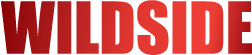 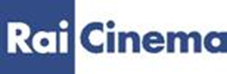 Wildside Daniela D'Antonio dantonio@wildside.itFederica Ceraolo federica.ceraolo@gmail.com01 Distribution - ComunicazioneP.za Adriana,12 – 00193 RomaTel. 06/33179601Annalisa Paolicchi annalisa.paolicchi@raicinema.itRebecca Roviglioni rebecca.roviglioni@raicinema.itCristiana Trotta cristiana.trotta@raicinema.itStudio Lucherini PignatelliVia A. Secchi, 8 – 00197 RomaTel. 06/8084282- Fax 06/80691712 info@studiolucherinipignatelli.itwww.studiolucherinipignatelli.it01 Distribution - ComunicazioneP.za Adriana,12 – 00193 RomaTel. 06/33179601Annalisa Paolicchi annalisa.paolicchi@raicinema.itRebecca Roviglioni rebecca.roviglioni@raicinema.itCristiana Trotta cristiana.trotta@raicinema.it